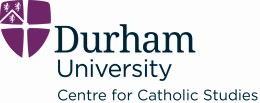 CENTRE FOR CATHOLIC STUDIES (CCS)DEPARTMENT OF THEOLOGY AND RELIGIONDURHAM UNIVERSITYAPPLICATION FOR THE AWARD OR RENEWAL OF A POSTGRADUATE SCHOLARSHIP OR BURSARY IN CATHOLIC THEOLOGY / CATHOLIC STUDIES WITHIN THE DEPARTMENT OF THEOLOGY AND RELIGION AT DURHAM UNIVERSITY, 2024-25Please tick below to indicate which Scholarship/Bursary Fund you are applying for. (Applicants can apply for multiple funds.)Faithful Companions of Jesus Bicentenary Scholarship Fund					Catherine McAuley Postgraduate Scholarship Fund						Catherine Mulligan Scholarship Fund							Jesuits in Britain Durham Rutilio Grande MA Bursary						St Jude Postgraduate Scholarship Fund							Sir Richard Abberbury Scholarship Fund							Please read the Information and Notes for Postgraduate Scholarships and Bursaries in Catholic Theology / Catholic Studies within the Department of Theology and Religion 2024-25 prior to completing this application form. All applicants must complete Sections 1 to 5.  Applicants should return the completed form to the CCS Manager (theresa.phillips@durham.ac.uk) with a covering letter (see below), a copy of their research proposal, and evidence of their household income (see Section 4 below) by Sunday 26 May 2024.Before submitting this scholarship application form, applicants who are new candidates for a postgraduate degree within the Department of Theology and Religion must complete a standard DU application for postgraduate admission online. Applicants must have been formally offered a place on an eligible course of study before their application for a CCS Scholarship/Bursary can be considered. The advised deadline for completing the online programme application with all supporting documents is Sunday 5 May 2024. (For details see Application Process - Durham University)Your covering letter should include: details of your proposed course of study (e.g. anticipated modules and envisaged dissertation topic for MA students; a summary of the research proposal for research students); details of how your proposed course of study fits into the story of your academic career; and how you plan subsequently to use your studies in relation to Catholic theological education and/or research, and/or wider service in church/society. Please note that the University may need to seek further evidence to substantiate any claims made on this application form.SECTION 1  -  YOUR DETAILS     PLEASE USE BLOCK LETTERSThe CCS would find it helpful if you could indicate, by ticking in the table below, where you heard about CCS Scholarships and Bursaries.SECTION 2 - YOUR STUDIES  2.1  Details of your course at Durham University2.2  Details of current degree(s)Please give subject and class of any degree currently in process (give university and year) AND please give marks already awarded for years/courses already completed.2.3  Details of previous degree(s)Please give subject and class of degrees already obtained (give university and year) AND please give marks awarded for each course completed in each year of study.2.4  Please detail how your programme of studies relates to Catholic Theology / Catholic StudiesSECTION 3 – REFERENCESNew students:	It is the applicant’s responsibility to contact a suitable referee and ensure their reference/statement is sent to the CCS Senior Administrator (theresa.phillips@durham.ac.uk) to be received before the relevant application closing date shown on the front of this form. 		A reference form is available at https://tinyurl.com/ccs-reference-form-2024-2025 Please give the name of the referee you have approached here: ………………………………………………...Current students: It is the applicant’s responsibility to ask their primary supervisor to send a progress report to the CCS Senior Administrator (theresa.phillips@durham.ac.uk) to be received before the relevant application closing date shown on the front of this form.  Please give the name of your primary supervisor here: ……………………………………………………………...SECTION 4 - FINANCIAL STATEMENT  (ALL parts MUST be completed by ALL applicants)THIS INFORMATION WILL BE KEPT ENTIRELY CONFIDENTIAL AND USED ONLY IN RELATION TO DETERMINING THESE AWARDS.4.1  Evidence of household IncomePlease submit with your application form either:a copy of your most recent Student England letter confirming the financial breakdown of your maintenance grant/loan; orA copy of your most recent P60, confirming your household income.International students should submit equivalent official documents to show evidence of household income.  All evidence should be an English translation.4.2  Expected income and expenditure for 2024-25All headings relate to total per annum amounts.Expected income for 2024-25:  Expected Expenditure for 2024-25:Please give here your expected monthly expenditure for 2024-25 include for example: rent, subsistence/living costs, council tax, other significant expenditure.Other information Do you have any dependants? If so, please give number and relationshipPlease give any other information which may be relevant to your application(e.g. significant expenses, existing debts from previous degrees)SECTION 5 – DECLARATION (to be completed by ALL applicants)Submitting false information or omitting relevant information on this application will be considered a major offence in terms of University discipline.I confirm that the information supplied is correct to the best of my knowledge.Sections 6 and 7 below to be completed by the Department of Theology and Religion.SECTION 6 – COMMENTS BY THE CCS SCHOLARSHIPS COMMITTEE OF THE DEPARTMENT OF THEOLOGY AND RELIGIONSECTION 7 - RECOMMENDATION OF THE CCS SCHOLARSHIPS COMMITTEE OF THE DEPARTMENT OF THEOLOGY AND RELIGIONRecommended for Award		YES  /  NO    (please delete)Signature of the Director of the Centre for Catholic Studies:				Date: Signature of the Department’s Director of Research:					Date:SURNAME:DATE OF BIRTH:FORENAME(S):HOME ADDRESS:E-MAIL:TELEPHONE: Durham University Student ID:(You will find this 9 digit number on your formal offer letter. If you have not received your formal offer at the time of submitting this application, please forward your DU student ID to the CCS Manager as soon as you receive it.)(You will find this 9 digit number on your formal offer letter. If you have not received your formal offer at the time of submitting this application, please forward your DU student ID to the CCS Manager as soon as you receive it.)(You will find this 9 digit number on your formal offer letter. If you have not received your formal offer at the time of submitting this application, please forward your DU student ID to the CCS Manager as soon as you receive it.)Department mailingEmail from the CCSNewspaper/magazine advertisementCCS websiteSocial media: Facebook/TwitterTutor/friendOther (please give details)Programme of Study:Date of entry:Full-time or Part-time - Please delete as applicableHome / Overseas student – Please delete as applicableHome / Overseas student – Please delete as applicableHome / Overseas student – Please delete as applicableIf PhD or IPhD student, please give the name of your main supervisor:If PhD or IPhD student, please give the name of your main supervisor:If PhD or IPhD student, please give the name of your main supervisor:Source of incomeSource of incomeAmountsHave you applied for any other scholarships or grants? If so, please give details below and provide updates via the CCS Senior Administrator after submitting your applicationHave you applied for any other scholarships or grants? If so, please give details below and provide updates via the CCS Senior Administrator after submitting your applicationName/s	Date results will be knownWill you be eligible for a maintenance loan from the Student Loan Company (or equivalent if an international applicant)?   If so, please give the expected amount of the loan Will you be eligible for a maintenance loan from the Student Loan Company (or equivalent if an international applicant)?   If so, please give the expected amount of the loan Please give the amount of any savingsPlease give the amount of any savingsPlease give details of any other personal income (including expected earnings for 2024/25)Please give details of any other personal income (including expected earnings for 2024/25)Will you receive any other support (e.g. from parents/spouse)?If so, please give estimated amount of supportWill you receive any other support (e.g. from parents/spouse)?If so, please give estimated amount of supportYOUR TOTAL EXPECTED INCOME FOR 2024-25YOUR TOTAL EXPECTED INCOME FOR 2024-25Applicant’s signature: Date:If  YESAward:…………………………………………………        Value: ………………….